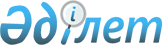 О внесении изменений в решение Усть-Каменогорского городского маслихата от 23 декабря 2014 года № 34/5-V "Об утверждении Правил определения размера и порядка оказания жилищной помощи"
					
			Утративший силу
			
			
		
					Решение Усть-Каменогорского городского маслихата Восточно-Казахстанской области от 31 марта 2016 года N 2/4-VI. Зарегистрировано Департаментом юстиции Восточно-Казахстанской области 25 апреля 2016 года N 4518. Утратило силу-решением Усть-Каменогорского городского маслихата Восточно-Казахстанской области от 31 июля 2018 года № 32/3-VI
      Сноска. Утратило силу - решением Усть-Каменогорского городского маслихата Восточно-Казахстанской области от 31.07.2018 № 32/3-VI (вводится в действие по истечении десяти календарных дней после дня его первого официального опубликования).

      Примечание РЦПИ.

      В тексте документа сохранена пунктуация и орфография оригинала.

      В соответствии с пунктом 2 статьи 97 Закона Республики Казахстан от 16 апреля 1997 года "О жилищных отношениях", подпунктом 15) пункта 1 статьи 6 Закона Республики Казахстан от 23 января 2001 года "О местном государственном управлении и самоуправлении в Республике Казахстан", приказом Министра национальной экономики Республики Казахстан от 9 апреля 2015 года № 319 "Об утверждении стандартов государственных услуг в сфере жилищно-коммунального хозяйства", Усть-Каменогорский городской маслихат РЕШИЛ: 

      1. Внести в решение Усть-Каменогорского городского маслихата "Об утверждении Правил определения размера и порядка оказания жилищной помощи" от 23 декабря 2014 года № 34/5-V (зарегистрировано в Реестре государственной регистрации нормативных правовых актов 15 января 2015 года за № 3629, опубликовано 29 января 2015 года в газетах "Өскемен" № 5, "Усть-Каменогорск" № 5) следующие изменения:

      преамбулу решения изложить в следующей редакции: 

      "В соответствии с пунктом 2 статьи 97 Закона Республики Казахстан от 16 апреля 1997 года "О жилищных отношениях", подпунктом 15) пункта 1 статьи 6 Закона Республики Казахстан от 23 января 2001 года "О местном государственном управлении и самоуправлении в Республике Казахстан", постановлениями Правительства Республики Казахстан от 14 апреля 2009 года № 512 "О некоторых вопросах компенсации повышения тарифов абонентской платы за оказание услуг телекоммуникации социально-защищаемым гражданам", от 30 декабря 2009 года № 2314 "Об утверждении Правил предоставления жилищной помощи", приказом Министра национальной экономики Республики Казахстан от 9 апреля 2015 года № 319 "Об утверждении стандартов государственных услуг в сфере жилищно-коммунального хозяйства" Усть-Каменогорский городской маслихат РЕШИЛ:"; 

      в Правилах определения размера и порядка оказания жилищной помощи, утвержденных указанным решением: 

      пункт 1 изложить в следующей редакции:

      "1. Настоящие Правила оказания жилищной помощи малообеспеченным семьям (гражданам) (далее – Правила) разработаны в соответствии с Законом Республики Казахстан "О жилищных отношениях", постановлениями Правительства Республики Казахстан от 14 апреля 2009 года № 512 "О некоторых вопросах компенсации повышения тарифов абонентской платы за оказание услуг телекоммуникаций социально защищаемым гражданам", от 30 декабря 2009 года № 2314 "Об утверждении Правил предоставления жилищной помощи", приказом Министра национальной экономики Республики Казахстан от 9 апреля 2015 года № 319 "Об утверждении стандартов государственных услуг в сфере жилищно-коммунального хозяйства" и определяют размер и порядок оказания жилищной помощи малообеспеченным семьям (гражданам).";

      пункт 5 изложить в следующей редакции:

      "5. Для назначения жилищной помощи семья (гражданин, либо его представитель по нотариально заверенной доверенности) ежеквартально обращается в некоммерческое акционерное общество "Государственная корпорация "Правительство для граждан" или веб-портал "электронного правительства" www.egov.kz (далее – портал) с заявлением и предоставляет перечень документов согласно пункту 9 стандарта государственной услуги "Назначение жилищной помощи", утвержденного приказом Министра национальной экономики Республики Казахстан от 9 апреля 2015 года № 319 "Об утверждении стандартов государственных услуг в сфере жилищно-коммунального хозяйства".".

      2. Настоящее решение вводится в действие по истечении десяти календарных дней после дня его первого официального опубликования.
					© 2012. РГП на ПХВ «Институт законодательства и правовой информации Республики Казахстан» Министерства юстиции Республики Казахстан
				
      Председатель сессии

М. Кикина

      Секретарь городского маслихата

А. Абакумов
